ガイドと歩こう「日本遺産 大山詣り」の道⑪岡崎城址とその周辺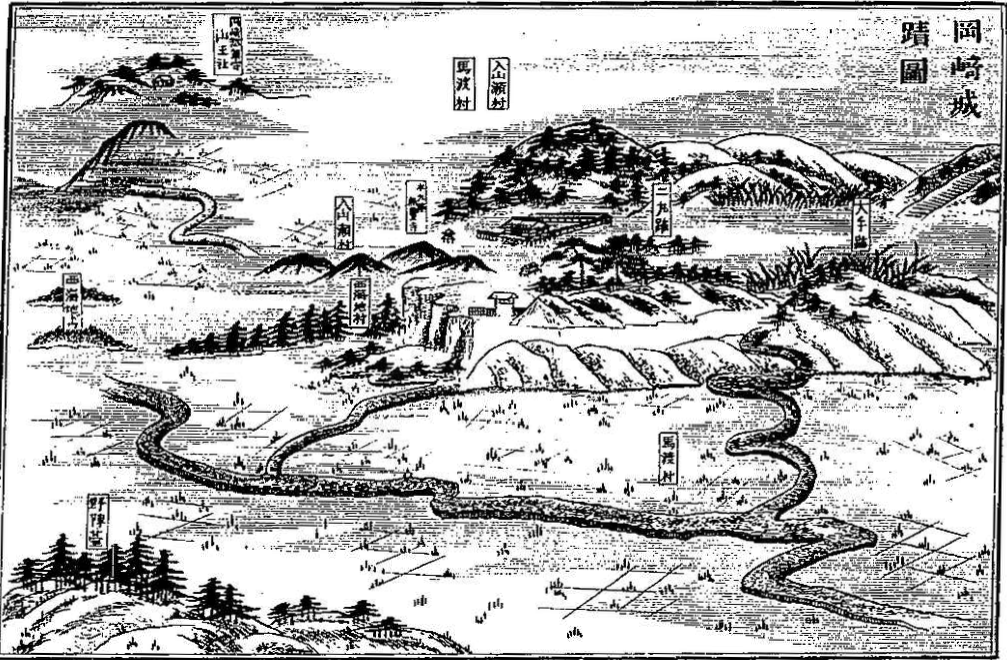 日　　時　 2023年4月15日（土）午前9時～午後0時30分　　2.9㎞集　　合　伊勢原駅南口　午前9時コ ー ス　菅原神社～岡崎四郎義実の墓～岡崎城「御殿廓」遺構～無量寺～野陣台～　浄泉院～腰取神社～福寿池～乙女地蔵～芳円寺～五反田～大山道標コースは都合により一部変更する場合があります。解　　散　大句バス停（伊勢原駅南口まで12分、平塚駅北口まで24分）募集人員　40人（先着順）持 ち 物　飲み物、雨具、タオル、帽子、健康保険証　筆記用具など。参 加 費（資料代・保険料）500円。なお、交通費などは参加者負担。　服　　装　歩きやすい靴、温度調節ができる服新型コロナウィルス対策　事前に各自検温、マスク着用、消毒　　　　　　　　　　　　発熱・風邪の方は参加をご遠慮下さい。申 込 み　電話　　原　090-2904-8069（午後5時～7時）　　　 山本　080-1228-8344（午後5時～7時）　●　メール　庄司　　syouji.takashi@rose.plala.or.jp　●　ウォーク時、次回「申込み」を歓迎します。雨天決行。ただし荒天（暴風雨警報など）の場合は中止。また、県下に緊急事態宣言が発令されている場合は中止。入会のご案内　私たちと、「日本遺産大山詣りの道　18コース」のガイドをしませんか！主　　催　　公益財団法人雨岳文庫　雨岳ガイドの会後　　援　　伊勢原市教育委員会今後のガイド日程12.下糟屋とその周辺　　　なぜ伊勢原のお坊さんが北海道に？　日　時：2023年6月17日（土）午前9時～午後0時30分　　　　　　　　　　　　3.9㎞集　合：伊勢原駅北口　午前9時コース：蔵福寺～御岳神社～若宮神社～合流点（柏尾道・青山道）～普済寺～大慈寺～太田道灌の墓～高部屋神社●解　散：高部屋神社（粕屋上宿バス停付近）下糟屋村は、『新編相模国風土記稿』には、「昔は、5日・10日の月6回、市が立った。脇往還が4つある。柏尾通大山道、青山通大山道（矢倉沢往還）、伊勢原道、田村道である。」とあります。このことから、「下糟屋」が交通の要所で、伊勢原村開村以前は、伊勢原市域の中心的な地域であったことが分かります。従って、高部屋神社、普済寺、大慈寺などの古社・古寺や道灌の墓など見どころの多い地域です。国登録有形文化財「山口家住宅」ガイド見学料300円　　原則、日曜日案内人在席　10:00～12:00、13:00～15:00神奈川新聞連載信仰と行楽の旅「大山」（全19回）　　　　　　　　　　　　　　　2019.3.15～信仰と行楽の旅「田村通大山道」（全23回）　　　　　　　　　　　2019.9.17～信仰と行楽の旅「柏尾通大山道」（全22回）　　　　　　　　　　　2020.9.24～信仰と行楽の旅「青山通大山道」（全21回）　　　　　　　　　　　掲載予定出　版　物（頒布価格　各500円）ガイドシリーズ①②③⑤⑨は、駅ナカクルリンハウス（伊勢原駅観光案内所）で頒布他は、上野幸男（080-7105-2717）　　・ 原(090-2904-8069）　・ 蔦本(090-2259-3714）に問合せガイドシリーズ①　大山寺と阿夫利神社　　　　　　　　　　　　　　2017.12.15ガイドシリーズ②　大山道合流、道灌ゆかりの地　下糟屋・上粕屋　　2018.12.10ガイドシリーズ③　大山の門前町　　　　　　　　　　　　　　　　　2019.8.21ガイドシリーズ④　水陸交通の要所・厚木と渡辺崋山　　　　　　　　2019.1.10ガイドシリーズ⑤　開村400年の伊勢原　　　　　　　　　　　　　　2021.2.6ガイドシリーズ⑥　海からの大山道・須賀と平塚宿　　　　　　　　　2019.10.19ガイドシリーズ⑦　中原御殿と平塚からの大山道　　　　　　　　　　2020.3.21ガイドシリーズ⑧　三ノ宮とその近辺の文化財を訪ねる　　　　　　　2022.2.5ガイドシリーズ⑨　日向薬師とその周辺　　　　　　　　　　　　　　2020.2.15ガイドシリーズ⑩　上粕屋（雨岳文庫）周辺　　　　　　　　　　　　2023.2.18ガイドシリーズ⑫　池端から下糟屋　文化財の道を歩く　　　　　　　2020.5.16ガイドシリーズ⑬　金目観音とその周辺　　　　　　　　　　　　　　2020.12.19ガイドシリーズ⑮　愛甲石田から下糟屋　文化財の道を歩く　　　　　2021.3.6　　　ガイドシリーズ⑯　子易～大山駅　大山詣り　いよいよ大山　　　　　2021.6.19ガイドシリーズ⑰　善波太郎を訪ねて里山を歩く　　　　　　　　　　2021.11.20